Application to become a registered Canoeing Ireland recognised course facilitator.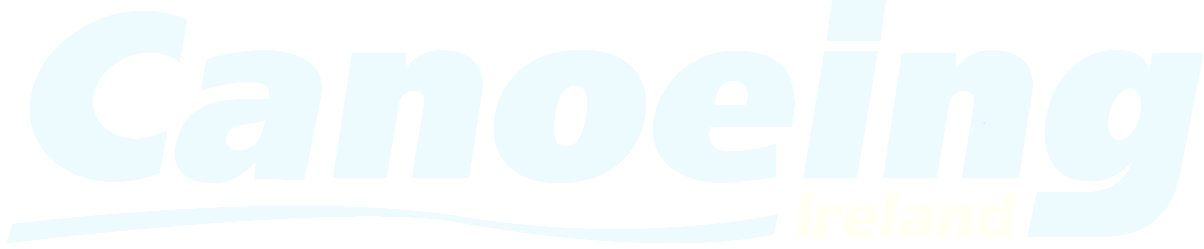 This application must be completed by the named business owner.	Title	TitleName of Person Applying:Business/Company Name:Company Registration Number:Postal Address:Position of applicant within company:Email Contact:Website Address: If there is more than one Director of the Company/Business please print names here:1____________________  2. ____________________  3. ____________________If there is more than one Director of the Company/Business please print names here:1____________________  2. ____________________  3. ____________________	Operation Details	Operation DetailsPrimary Location of Operation:Primary Location of Operation:Please List The Canoeing Ireland Relevant Courses That You Operate:1._____________________________________________________________________2._____________________________________________________________________3.____________________________________________________________________________4.____________________________________________________________________________5.____________________________________________________________________________Other:Please List The Canoeing Ireland Relevant Courses That You Operate:1._____________________________________________________________________2._____________________________________________________________________3.____________________________________________________________________________4.____________________________________________________________________________5.____________________________________________________________________________Other:		Staff Qualifications		Staff QualificationsIf you are employing Staff Please List Their Canoeing Ireland Membership Number Here:____________ 2. ____________ 3. ____________ 4. ____________If you are employing Staff Please List Their Canoeing Ireland Membership Number Here:____________ 2. ____________ 3. ____________ 4. ____________DeclarationDeclarationI have read the Canoeing Ireland Quality Assurance and Safety Standards document. I am fully aware of my obligations explained clearly in that document as a course facilitator. By signing this declaration I am confirming that all of the details supplied by me on this application form are correct. By signing this document I understand that I am registering my business as a recognised Canoeing Ireland course facilitator and that I may be subject to scrutiny and moderation in relation to my canoeing based operations. Signed:_____________________________Date:_______________________________          I have read the Canoeing Ireland Quality Assurance and Safety Standards document. I am fully aware of my obligations explained clearly in that document as a course facilitator. By signing this declaration I am confirming that all of the details supplied by me on this application form are correct. By signing this document I understand that I am registering my business as a recognised Canoeing Ireland course facilitator and that I may be subject to scrutiny and moderation in relation to my canoeing based operations. Signed:_____________________________Date:_______________________________          